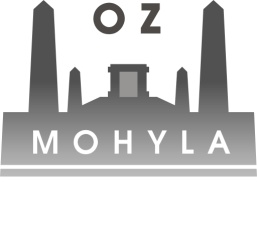 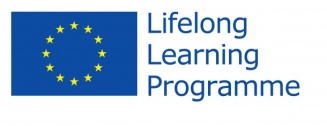 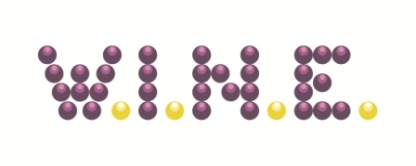 DRAFT AGENDA8th – 10th August 2014  SLOVAKIAFriday 8th August Arrivals  - Hotel YASMIN  www.hotel-yasmin.sk  19:00 Welcome dinner at the hotel restaurant Saturday 9th August9:00 Departure to Tokaj (Veľká Tŕňa)10:30 Study visit J & J Ostrožovič  www.ostrozovic.sk 12:30 Study visit  Tokaj Macik Winery (Malá Tŕňa) www.tokajmacik.sk            Presentation about wine tourism in Slovakia13:30 Lunch14:30 Wine cellar tour16:00 Study visit Vino Vdovjak   www.vinovdovjak.sk and Vinárstvo u Koňa (Veľká Tŕňa)         18:00 Study visit Zlatý strapec (Viničky) www.zlatystrapec.m3.sk  19:00 DinnerSunday 10th August 2014 9:00 Meeting / Free time Departure